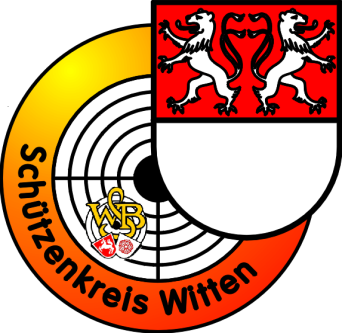 		  Meldeschluss siehe Ausschreibung !Teilnahmemeldung für die Kreismeisterschaft 2018 									An den KreissportleiterVereins Nr.:	..............................					Günter SchlösserVerein:	..............................					Vormholzer Ring 86Sportleiter:	..............................					58456 Witten..................................................					Tel.: 0 23 02 / 7 10 00Den Mannschaftsführer immer an erster Stelle benennen!Datum................................				Unterschrift..................................DisziplinSportp.Nr.NameVornameBemerkung